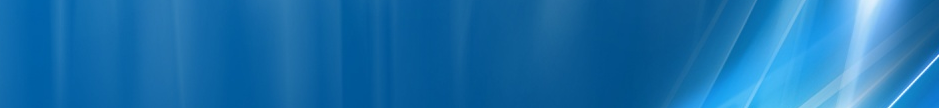 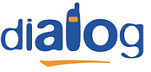 La site-ul acesta nu prevazusem initial sa ajung, dar fiind foarte aproape de Golden Tulip m-am dus pâna la urma si pâna la el ; a fost dat în functie de Mobilrom pe data de 7 septembrie 1999, si este instalat cladirea (denumita „ICP” de ei) pe care gasesti si site-ul macro BI_086 Center_07 (însa o cam gresesc cu locatiile, nu e pe Calea Victoriei asa cum ne mai spus ei, ci pe Calea Grivitei / bulevardul Dacia). Anyway, e usor de ajuns acolo, de la Golden Tulip faci la stânga pe bulevardul Dacia si dai imediat de el – fata în fata cu Biblioteca Academiei Române...HW equipmentBTS Alcatel M5M		| 2 TRXBCCHLACCIDTRXDiverseDiverse8810089612H86, H88EDGERAM -101 dBmBA_List 67 / 71 / 73 / 75 / 78 / 82 / 88 / 89 / 123RAR2Not BarredT321260MTMS-TXPWR-MAX-CCH5     |33 dBmPRP5DSF18BABS-AG-BLKS-RES3CNCCCH configuration0     |Not CombinedRAI103RAC2CRH10